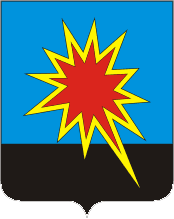 КЕМЕРОВСКАЯ ОБЛАСТЬКАЛТАНСКИЙ ГОРОДСКОЙ ОКРУГАДМИНИСТРАЦИЯ КАЛТАНСКОГО ГОРОДСКОГО ОКРУГАПОСТАНОВЛЕНИЕот 31.05.2017 г   № 114 - п Об установлении стоимости на дополнительные социальные услуги, предоставляемые получателям социальных услуг, муниципальным казенным учреждением «Центр социального обслуживания» Калтанского городского округа	 Руководствуясь Федеральным законом от 12.01.1996 № 7-ФЗ «О некоммерческих организациях», Федеральным законом от 08.05.2010 № 83-ФЗ «О внесении изменений в отдельные законодательные акты в связи с совершенствованием правового положения административных (муниципальных) учреждений», постановлением администрации Калтанского городского округа от 05.10.2011 № 206-п «Об установлении порядка определения платы за оказание муниципальным казенным, бюджетным или автономным учреждениям услуг (выполнение работ), относящихся к основным видам деятельности учреждения, для граждан и юридических лиц: 	1. Установить стоимость на дополнительные социальные услуги, не входящие в гарантированный перечень социальных услуг по основному виду деятельности предоставляемые получателям социальных услуг, Муниципальным казенным учреждением «Центр социального обслуживания» Калтанского городского округа согласно приложению № 1 к настоящему постановлению.	2. Начальнику отдела организации и кадровой работы (Т.А. Верещагина) обеспечить размещение настоящего постановления на официальном сайте администрации Калтанского городского округа.	3. Постановление вступает в законную силу с момента подписания.	4. Контроль за исполнением постановления возложить на заместителя главы Калтанского городского округа по социальным вопросам А.Б. Клюеву.И.о. Главы Калтанского городского округа						   Л.А. ШайхелисламоваПриложение № 1К постановлению администрации Калтанского городского округаОт 31.05.2017 г. № 114-пПоказателирасчетеденица измеренияобщие показателиУборка снега с прохожей части (частный сектор)Колка смерзшегося угляПереноска дровУкладка дров в поленницуДоставка воды (более 30 литров)Обработка головы при педикулёзеБритьё электробритвойПоказателирасчетеденица измеренияобщие показателиУборка снега с прохожей части (частный сектор)Колка смерзшегося угляПереноска дровУкладка дров в поленницуДоставка воды (более 30 литров)Обработка головы при педикулёзеБритьё электробритвойПоказателирасчетеденица измеренияобщие показатели 1раз1 ведро1 куб.м1 куб.м1 ведро 1раз 1разМесячный фонд заработной платы на одного социального работника на одного работника24325560,46 руб./77,5 чел./12месрублей26 481,0726 481,0726 481,0726 481,0726 481,0726 481,0726 481,0726 481,07Среднемесячный фонд рабочего времени 1974 часов раб. в год * 60 мин/12 месмин9 8709 8709 8709 8709 8709 8709 8709 870Стоимость одного часа26481,07/9870*60 минРУБ./час160,98160,98160,98160,98160,98160,98160,98160,98Норма времени на оказание платной услугииз перечня социальных услугМИН305202053010Затраты на оплату трудастоимость одного часа/60 мин*норма времени на оказание платной услугирублей80,4913,4253,6653,6613,4280,4926,83Накладные затраты Затраты на оплату труда *коэффициент накладных затратрублей35,425,9023,6123,615,9035,4211,81Затраты на АУПзаработная плата АУП согласно штатному расписанию и затраты на обучение персонала за 2016 годрублей9 473 250,769 473 250,769 473 250,769 473 250,769 473 250,769 473 250,769 473 250,769 473 250,76Затраты общехозяйственного назначениязатраты на содержание МКУ ЦСО согласно проекту бюджета на 2017г. и баланса за 2016 год рублей888769,011004822,961004822,961004822,961004822,961004822,961004822,961004822,96коэффициент накладных затратсумма затрат на АУП, затраты общехозяйственного назначения и прогназируемма амортизация деленная на ФОТ основного персонала0,440,440,440,440,440,440,440,44ИТОГО затратЗатраты на ФОТ основного персонала и накладные затраты115,9119,3277,2777,2719,32115,9138,64Цена за платную услугу для клиентов отделений социального обслуживания на дому14% от общих затрат16,232,7010,8210,822,7016,235,41Рентабельность20% от всех затратрублей23,183,8615,4515,453,8623,187,73Цена за платную услугу для прочих клиентов центраВсе затраты + рентабельность139,0923,1892,7292,7223,18139,0946,36ПоказателирасчетБритьё станкомСтрижка ногтей на рукахСтрижка ногтей на ногахКупание в ваннеПодготовка к приёму ванныПодготовка к приёму баниКупание в банеСтирка белья в благоустроенном секторе:Стирка белья в благоустроенном секторе:Стирка белья в благоустроенном секторе:Стирка белья в благоустроенном секторе:ПоказателирасчетБритьё станкомСтрижка ногтей на рукахСтрижка ногтей на ногахКупание в ваннеПодготовка к приёму ванныПодготовка к приёму баниКупание в баневручнуюмашиннаямашинная с отжимомавтоматическаяПоказателирасчет 1раз 1раз 1раз 1раз 1раз 1раз 1раз1 кг 1раз 1раз1 загр.Месячный фонд заработной платы на одного социального работника на одного работника24325560,46 руб./77,5 чел./12мес26 481,0726 481,0726 481,0726 481,0726 481,0726 481,0726 481,0726 481,0726 481,0726 481,0726 481,07Среднемесячный фонд рабочего времени 1974 часов раб. в год * 60 мин/12 мес9 8709 8709 8709 8709 8709 8709 8709 8709 8709 8709 870Стоимость одного часа26481,07/9870*60 мин160,98160,98160,98160,98160,98160,98160,98160,98160,98160,98160,98Норма времени на оказание платной услугииз перечня социальных услуг201015301015354060605Затраты на оплату трудастоимость одного часа/60 мин*норма времени на оказание платной услуги53,6626,8340,2580,4926,8340,2593,91107,32160,98160,9813,42Накладные затраты Затраты на оплату труда *коэффициент накладных затрат23,6111,8117,7135,4211,8117,7141,3247,2270,8370,835,90Затраты на АУПзаработная плата АУП согласно штатному расписанию и затраты на обучение персонала за 2016 год9 473 250,769 473 250,769 473 250,769 473 250,769 473 250,769 473 250,769 473 250,769 473 250,769 473 250,769 473 250,769 473 250,76Затраты общехозяйственного назначениязатраты на содержание МКУ ЦСО согласно проекту бюджета на 2017г. и баланса за 2016 год 1004822,961004822,961004822,961004822,961004822,961004822,961004822,961004822,961004822,961004822,961004822,96коэффициент накладных затратсумма затрат на АУП, затраты общехозяйственного назначения и прогназируемма амортизация деленная на ФОТ основного персонала0,440,440,440,440,440,440,440,440,440,440,44ИТОГО затратЗатраты на ФОТ основного персонала и накладные затраты77,2738,6457,95115,9138,6457,95135,22154,54231,81231,8119,32Цена за платную услугу для клиентов отделений социального обслуживания на дому14% от общих затрат10,825,418,1116,235,418,1118,9321,6432,4532,452,70Рентабельность20% от всех затрат15,457,7311,5923,187,7311,5927,0430,9146,3646,363,86Цена за платную услугу для прочих клиентов центраВсе затраты + рентабельность92,7246,3669,54139,0946,3669,54162,27185,45278,17278,1723,18ПоказателирасчетСтирка белья без коммунальных удобств:Стирка белья без коммунальных удобств:Стирка белья без коммунальных удобств:Стирка белья без коммунальных удобств:Развешивание постиранного бельяНавешивание и снятие шторГлажение бельяМелкий ремонт бельяПоказателирасчетвручнуюмашиннаямашинная с отжимомавтоматическаяРазвешивание постиранного бельяНавешивание и снятие шторГлажение бельяМелкий ремонт бельяПоказателирасчет1 кг 1раз 1раз1 заг.1 кг1 шт1 кг 1разМесячный фонд заработной платы на одного социального работника на одного работника24325560,46 руб./77,5 чел./12мес26 481,0726 481,0726 481,0726 481,0726 481,0726 481,0726 481,0726 481,07Среднемесячный фонд рабочего времени 1974 часов раб. в год * 60 мин/12 мес9 8709 8709 8709 8709 8709 8709 8709 870Стоимость одного часа26481,07/9870*60 мин160,98160,98160,98160,98160,98160,98160,98160,98Норма времени на оказание платной услугииз перечня социальных услуг6060605510151Затраты на оплату трудастоимость одного часа/60 мин*норма времени на оказание платной услуги160,98160,98160,9813,4213,4226,8340,252,68Накладные затраты Затраты на оплату труда *коэффициент накладных затрат70,8370,8370,835,905,9011,8117,711,18Затраты на АУПзаработная плата АУП согласно штатному расписанию и затраты на обучение персонала за 2016 год9 473 250,769 473 250,769 473 250,769 473 250,769 473 250,769 473 250,769 473 250,769 473 250,76Затраты общехозяйственного назначениязатраты на содержание МКУ ЦСО согласно проекту бюджета на 2017г. и баланса за 2016 год 1004822,961004822,961004822,961004822,961004822,961004822,961004822,961004822,96коэффициент накладных затратсумма затрат на АУП, затраты общехозяйственного назначения и прогназируемма амортизация деленная на ФОТ основного персонала0,440,440,440,440,440,440,440,44ИТОГО затратЗатраты на ФОТ основного персонала и накладные затраты231,81231,81231,8119,3219,3238,6457,953,86Цена за платную услугу для клиентов отделений социального обслуживания на дому14% от общих затрат32,4532,4532,452,702,705,418,110,54Рентабельность20% от всех затрат46,3646,3646,363,863,867,7311,590,77Цена за платную услугу для прочих клиентов центраВсе затраты + рентабельность278,17278,17278,1723,1823,1846,3669,544,64ПоказателирасчетМытьё посуды:Мытьё посуды:Мытьё панелей, дверейЧистка раковиныЧистка ванныЧистка унитазаЧистка электрической или газовой печиМытьё окон (с одной стороны)Показателирасчетв неблагоустроенном секторев благоустроенном сектореМытьё панелей, дверейЧистка раковиныЧистка ванныЧистка унитазаЧистка электрической или газовой печиМытьё окон (с одной стороны)Показателирасчет 1раз 1раз у кв.м1 шт1 шт1 шт1 шт1кв.мМесячный фонд заработной платы на одного социального работника на одного работника24325560,46 руб./77,5 чел./12мес26 481,0726 481,0726 481,0726 481,0726 481,0726 481,0726 481,0726 481,07Среднемесячный фонд рабочего времени 1974 часов раб. в год * 60 мин/12 мес9 8709 8709 8709 8709 8709 8709 8709 870Стоимость одного часа26481,07/9870*60 мин160,98160,98160,98160,98160,98160,98160,98160,98Норма времени на оказание платной услугииз перечня социальных услуг1515555555Затраты на оплату трудастоимость одного часа/60 мин*норма времени на оказание платной услуги40,2540,2513,4213,4213,4213,4213,4213,42Накладные затраты Затраты на оплату труда *коэффициент накладных затрат17,7117,715,905,905,905,905,905,90Затраты на АУПзаработная плата АУП согласно штатному расписанию и затраты на обучение персонала за 2016 год9 473 250,769 473 250,769 473 250,769 473 250,769 473 250,769 473 250,769 473 250,769 473 250,76Затраты общехозяйственного назначениязатраты на содержание МКУ ЦСО согласно проекту бюджета на 2017г. и баланса за 2016 год 1004822,961004822,961004822,961004822,961004822,961004822,961004822,961004822,96коэффициент накладных затратсумма затрат на АУП, затраты общехозяйственного назначения и прогназируемма амортизация деленная на ФОТ основного персонала0,440,440,440,440,440,440,440,44ИТОГО затратЗатраты на ФОТ основного персонала и накладные затраты57,9557,9519,3219,3219,3219,3219,3219,32Цена за платную услугу для клиентов отделений социального обслуживания на дому14% от общих затрат8,118,112,702,702,702,702,702,70Рентабельность20% от всех затрат11,5911,593,863,863,863,863,863,86Цена за платную услугу для прочих клиентов центраВсе затраты + рентабельность69,5469,5423,1823,1823,1823,1823,1823,18ПоказателирасчетМытьё холодильникаМытьё отопительной батареиМытьё зеркал, стёкол в мебелиМытьё люстр, бра и т. п.Чистка ковра, полового покрытия:Чистка ковра, полового покрытия:Выбивка половиков от пыли на улицеБорьба с домашними насекомымиМытьё полов после ремонтаПоказателирасчетМытьё холодильникаМытьё отопительной батареиМытьё зеркал, стёкол в мебелиМытьё люстр, бра и т. п.пылесосомвеникомВыбивка половиков от пыли на улицеБорьба с домашними насекомымиМытьё полов после ремонтаПоказателирасчет1 шт1 пог.м1 кв.м1 шт1 кв.м1 кв.м1 пог.м1 кв.м1 кв.мМесячный фонд заработной платы на одного социального работника на одного работника24325560,46 руб./77,5 чел./12мес26 481,0726 481,0726 481,0726 481,0726 481,0726 481,0726 481,0726 481,0726 481,07Среднемесячный фонд рабочего времени 1974 часов раб. в год * 60 мин/12 мес9 8709 8709 8709 8709 8709 8709 8709 8709 870Стоимость одного часа26481,07/9870*60 мин160,98160,98160,98160,98160,98160,98160,98160,98160,98Норма времени на оказание платной услугииз перечня социальных услуг4015520223510Затраты на оплату трудастоимость одного часа/60 мин*норма времени на оказание платной услуги107,3240,2513,4253,665,375,378,0513,4226,83Накладные затраты Затраты на оплату труда *коэффициент накладных затрат47,2217,715,9023,612,362,363,545,9011,81Затраты на АУПзаработная плата АУП согласно штатному расписанию и затраты на обучение персонала за 2016 год9 473 250,769 473 250,769 473 250,769 473 250,769 473 250,769 473 250,769 473 250,769 473 250,769 473 250,76Затраты общехозяйственного назначениязатраты на содержание МКУ ЦСО согласно проекту бюджета на 2017г. и баланса за 2016 год 1004822,961004822,961004822,961004822,961004822,961004822,961004822,961004822,961004822,96коэффициент накладных затратсумма затрат на АУП, затраты общехозяйственного назначения и прогназируемма амортизация деленная на ФОТ основного персонала0,440,440,440,440,440,440,440,440,44ИТОГО затратЗатраты на ФОТ основного персонала и накладные затраты154,5457,9519,3277,277,737,7311,5919,3238,64Цена за платную услугу для клиентов отделений социального обслуживания на дому14% от общих затрат21,648,112,7010,821,081,081,622,705,41Рентабельность20% от всех затрат30,9111,593,8615,451,551,552,323,867,73Цена за платную услугу для прочих клиентов центраВсе затраты + рентабельность185,4569,5423,1892,729,279,2713,9123,1846,36ПоказателирасчетМытьё полов (1 раз в 10 дней)Утепление рам к зимеОбработка огорода (не более 2 соток):Обработка огорода (не более 2 соток):Обработка огорода (не более 2 соток):Обработка огорода (не более 2 соток):Обработка огорода (не более 2 соток):Спуск и подъём овощей и заготовок из:Спуск и подъём овощей и заготовок из:ПоказателирасчетМытьё полов (1 раз в 10 дней)Утепление рам к зимевскапываниеформирование гряд, заделка семянпрополка с частичным рыхлением вручнуюполив огородауборка урожаяпогреба в домепогреба на улицеПоказателирасчет1 кв.м1 пог.м0,5 сот.0,5 сот.0,5 сот.50л1 раз1 ведро1 ведроМесячный фонд заработной платы на одного социального работника на одного работника24325560,46 руб./77,5 чел./12мес26 481,0726 481,0726 481,0726 481,0726 481,0726 481,0726 481,0726 481,0726 481,07Среднемесячный фонд рабочего времени 1974 часов раб. в год * 60 мин/12 мес9 8709 8709 8709 8709 8709 8709 8709 8709 870Стоимость одного часа26481,07/9870*60 мин160,98160,98160,98160,98160,98160,98160,98160,98160,98Норма времени на оказание платной услугииз перечня социальных услуг2101209012030301020Затраты на оплату трудастоимость одного часа/60 мин*норма времени на оказание платной услуги5,3726,83321,96241,47321,9680,4980,4926,8353,66Накладные затраты Затраты на оплату труда *коэффициент накладных затрат2,3611,81141,66106,25141,6635,4235,4211,8123,61Затраты на АУПзаработная плата АУП согласно штатному расписанию и затраты на обучение персонала за 2016 год9 473 250,769 473 250,769 473 250,769 473 250,769 473 250,769 473 250,769 473 250,769 473 250,769 473 250,76Затраты общехозяйственного назначениязатраты на содержание МКУ ЦСО согласно проекту бюджета на 2017г. и баланса за 2016 год 1004822,961004822,961004822,961004822,961004822,961004822,961004822,961004822,961004822,96коэффициент накладных затратсумма затрат на АУП, затраты общехозяйственного назначения и прогназируемма амортизация деленная на ФОТ основного персонала0,440,440,440,440,440,440,440,440,44ИТОГО затратЗатраты на ФОТ основного персонала и накладные затраты7,7338,64463,62347,72463,62115,91115,9138,6477,27Цена за платную услугу для клиентов отделений социального обслуживания на дому14% от общих затрат1,085,4164,9148,6864,9116,2316,235,4110,82Рентабельность20% от всех затрат1,557,7392,7269,5492,7223,1823,187,7315,45Цена за платную услугу для прочих клиентов центраВсе затраты + рентабельность9,2746,36556,35417,26556,35139,09139,0946,3692,72ПоказателирасчетСоциально-медицинские услугиСоциально-медицинские услугиСоциально-медицинские услугиСоциально-медицинские услугиСоциально-медицинские услугиСоциально-медицинские услугиПоказателирасчетВтирание мазиПостановка горчичниковПеревязка на домуЗамена памперсаЗакапывание капельСопровождение получателя социальных услуг в лечебные учреждения за пределы городского округа или сопровождение обратноПоказателирасчет1 раз1 раз1 раз1 шт1 раз1 разМесячный фонд заработной платы на одного социального работника на одного работника24325560,46 руб./77,5 чел./12мес26 481,0726 481,0726 481,0726 481,0726 481,0726 481,07Среднемесячный фонд рабочего времени 1974 часов раб. в год * 60 мин/12 мес9 8709 8709 8709 8709 8709 870Стоимость одного часа26481,07/9870*60 мин160,98160,98160,98160,98160,98160,98Норма времени на оказание платной услугииз перечня социальных услуг5202020360Затраты на оплату трудастоимость одного часа/60 мин*норма времени на оказание платной услуги13,4253,6653,6653,668,05160,98Накладные затраты Затраты на оплату труда *коэффициент накладных затрат5,9023,6123,6123,613,5470,83Затраты на АУПзаработная плата АУП согласно штатному расписанию и затраты на обучение персонала за 2016 год9 473 250,769 473 250,769 473 250,769 473 250,769 473 250,769 473 250,76Затраты общехозяйственного назначениязатраты на содержание МКУ ЦСО согласно проекту бюджета на 2017г. и баланса за 2016 год 1004822,961004822,961004822,961004822,961004822,961004822,96коэффициент накладных затратсумма затрат на АУП, затраты общехозяйственного назначения и прогназируемма амортизация деленная на ФОТ основного персонала0,440,440,440,440,440,44ИТОГО затратЗатраты на ФОТ основного персонала и накладные затраты19,3277,2777,2777,2711,59231,81Цена за платную услугу для клиентов отделений социального обслуживания на дому14% от общих затрат2,7010,8210,8210,821,6232,45Рентабельность20% от всех затрат3,8615,4515,4515,452,3246,36Цена за платную услугу для прочих клиентов центраВсе затраты + рентабельность23,1892,7292,7292,7213,91278,17